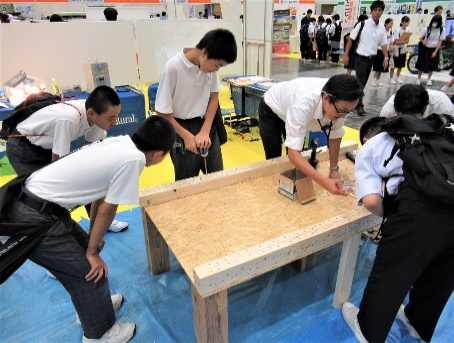 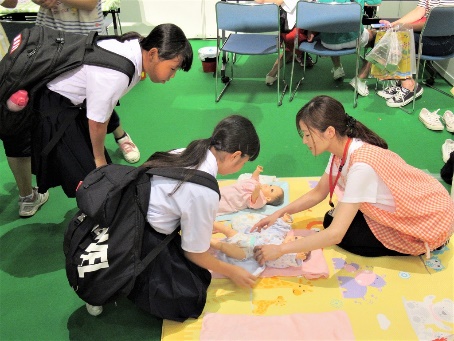 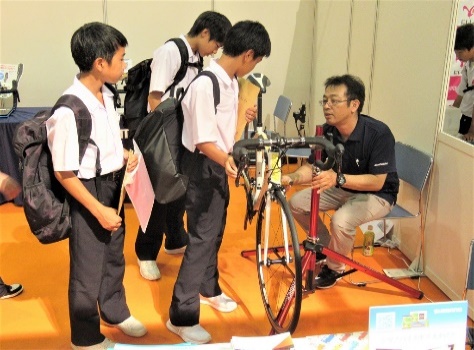 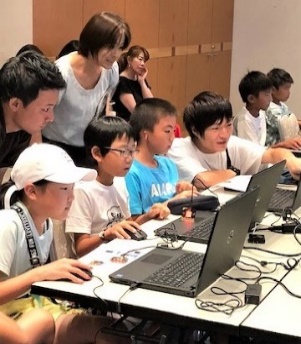 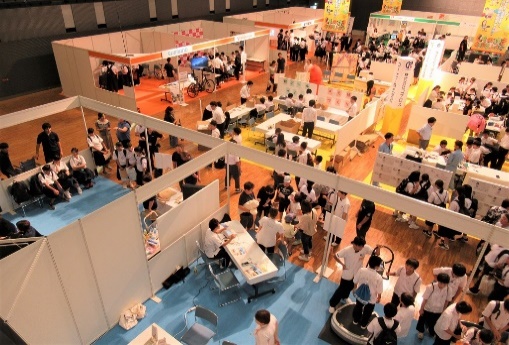 ●令和３年度の実施概要　　　　　　　　　　　　　　　　　                       【参考】令和元年度の実績   　　　　　＜令和２年度：コロナにより中止＞　　開催日時1日目令和元年8月21日(水)　9：30～15：30【午前(9:30～12：00)-中学7校、午後(12:30～15：30)-中学8校参加】2日目令和元年8月22日(木)　9：30～15：30　　　【午前(9:30～11：30)-中学8校、午後(12：30～15：30)-高校5校参加】会　場海峡メッセ下関【アリーナ1階：展示見本市会場、アリーナ4階：イベントホール、アリーナ9階：海峡ホール】主催等主催：下関市　共催：下関市教育委員会・山口労働局　後援：山口県下関県民局来場数中学生(2,131人)、高校生（538人）、大学生•保護者•教員•一般等（1,238人）計5,287人出展対象企業、団体等…48団体インターンシップ受入企業、団体等…8団体、　参加学生26人　（イベント期間を中心としたプログラム実施）その他・中学校への送迎用バスを措置・事前学習用のガイドブックを作成し、参加校全てにガイダンスを実施